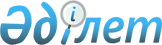 О внесении изменений в решение маслихата Жанакорганского района от 29 декабря 2023 года № 153 "О бюджете сельского округа Жанарык на 2024-2026 годы"Решение Жанакорганского районного маслихата Кызылординской области от 11 апреля 2024 года № 190
      Маслихат Жанакорганского района РЕШИЛ:
      1. Внести в решение маслихата Жанакорганского района от 29 декабря 2023 года № 153 "О бюджете сельского округа Жаманбай батыр на 2024-2026 годы" следующие изменения:
      пункт 1 изложить в новой редакции:
      "1. Утвердить бюджет сельского округа Жанарык на 2024-2026 годы согласно приложениям 1, 2 и 3, в том числе на 2024 год в следующих объеме:
      1) доходы – 142 377,0 тысяч тенге, в том числе:
      налоговые поступления –5 622,0 тысяч тенге;
      неналоговые поступления – 0;
      поступления от продажа основного капитала – 0;
      поступления трансфертов – 136 755,0 тысяч тенге
      2) затраты – 148 350,4 тысяч тенге;
      3) чистое бюджетное кредитование – 0;
      бюджетные кредиты – 0;
      погашение бюджетных кредитов – 0;
      4) сальдо по операциям с финансовыми активами – 0;
      приобретение финансовых активов – 0;
      поступления от продажи финансовых активов государства – 0;
      5) дефицит (профицит) бюджета – - 5 973,4 тысяч тенге;
      6) финансирование дефицита (использование профицита) бюджета – 5 973,4 тысяч тенге.".
      приложение 1 к указанному решению изложить в новой редакции согласно приложению к настоящему решению.
      2. Настоящее решение вводится в действие с 1 января 2024 года. Бюджет сельского округа Жанарык на 2024 год
					© 2012. РГП на ПХВ «Институт законодательства и правовой информации Республики Казахстан» Министерства юстиции Республики Казахстан
				
      Председатель маслихата Жанакорганского района 

Г. Сопбеков
приложение к решению
Жанакорганского районного маслихата
от "11" апреля 2024 года № 190приложение 1 к решению
Жанакорганского района маслихата
от "29" декабря 2023 года № 153
Категория
Категория
Категория
Категория
Сумма, тысяч тенге
Класс
Класс
Класс
Сумма, тысяч тенге
Подкласс
Подкласс
Сумма, тысяч тенге
Наименование
Сумма, тысяч тенге
I. ДОХОДЫ
142 377,0
1
Налоговые поступления
5 622,0
01
Подоходный налог
580,0
2
Индивидуальный подоходный налог 
580,0
04
Налоги на собственность
5 035,0
1
Hалоги на имущество
250,0
3
Земельный налог
20,0
4
Налог на транспортные средства
4 578,0
5
Единый земельный налог
187,0
05
Внутренние налоги на товары, работы и услуги
7,0
3
Поступления за использование природных и других ресурсов
7,0
4
Поступление трансфертов
136 755,0
02
Трансферты из вышестоящих органов государственного управления
136 755,0
3
Трансферты из районного (города областного значения) бюджета
136 755,0
Функциональная группа
Функциональная группа
Функциональная группа
Функциональная группа
Сумма, тысяч тенге
 Администратор бюджетных программ
 Администратор бюджетных программ
 Администратор бюджетных программ
Сумма, тысяч тенге
Программа
Программа
Сумма, тысяч тенге
Наименование
Сумма, тысяч тенге
II. ЗАТРАТЫ
148 350,4
01
Государственные услуги общего характера
40 350,5
124
Аппарат акима города районного значения, села, поселка, сельского округа
40 350,5
001
Услуги по обеспечению деятельности акима города районного значения, села, поселка, сельского округа
40 072,5
022
Капитальные расходы государственных органов
278,0
06
Социальная помощь и социальное обеспечение
10 145,0
 124
Аппарат акима города районного значения, села, поселка, сельского округа
10 145,0
003
Оказание социальной помощи нуждающимся гражданам на дому
10 145,0
07
Жилищно-коммунальное хозяйство
71 622,0
124
Аппарат акима города районного значения, села, поселка, сельского округа
71 622,0
008
Освещение улиц в населенных пунктах
278,0
009
Обеспечение санитарии населенных пунктов
293,0
011
Благоустройство и озеленение населенных пунктов
 71 051,0
08
Культура, спорт, туризм и информационное пространство
20 854,0
124
Аппарат акима города районного значения, села, поселка, сельского округа
20 569,0
006
Поддержка культурно-досуговой работы на местном уровне
20 569,0
124
Аппарат акима города районного значения, села, поселка, сельского округа
285,0
028
Проведение физкультурно-оздравительных и спортивных мероприятии на местном уровне
285,0
15
Трансферты
5 378,9
124
Аппарат акима города районного значения, села, поселка, сельского округа
5 378,9
048
Возврат неиспользованных (недоиспользованных)целевых трансфертов
5 378,9
5. Дефицит (профицит) бюджета
-5 973,4
6. Финансирование дефицита (использование профицита) бюджета
 5 973,4
8
Используемые остатки бюджетных средств
5 973,4
01
Остатки бюджетных средств
5 973,4
1
Свободные остатки бюджетных средств
5 973,4